Guidance on the Inspection of the Protected Characteristics Including RSHE TeachingThis updated guidance explains Ofsted’s approach on inspection to evaluating how schools go about meeting their duties. It applies to all types of academy, maintained, non-maintained special and non-association independent schools and includes reference to the expectations for implementation of the compulsory curriculum in the light of the Covid 19 pandemic: Inspection of the Protected Characteristics Including RSHE TeachingThe Proud TrustSecondary education resources to support inclusive RSE teaching: https://www.theproudtrust.org/training-and-education/secondary-education-resources/ Positive IdentitiesA secondary school resource pack produced by Barnardos for KS3 including assembly and lesson plan ideas to explore diversity and anti-HBT bullying. The materials can be adapted to suit the needs of your setting or students or used for ideas. It is recommended that they are included as part of a whole-school approach to teaching about diversity and anti-HBT bullying, within a planned programme for PSHE education.: https://www.pshe-association.org.uk/sites/default/files/u26918/Barnardo%27s%20Secondary%20School%20Reource%20Pack%20Final.pdf StonewallResources for LGBT inclusive PSHE/RSHE and a whole school approach: https://www.stonewall.org.uk/category/education-resources LGBT inclusive home learning packs for primary, secondary and SENDDifferent families home learning packs for primary, secondary and SENDDiversity Role ModelsFree downloadable resources for schools: https://www.diversityrolemodels.org/education-services The LGBT ABCThis leaflet produced by Brook, provides easily accessible definitions for commonly encountered words and phrases about sexuality and gender identity. It is ideal to handout during LGBT inclusive RSE sessions: The LGBT ABChttps://www.brook.org.uk/resources/ Healthier Together – webpages for Young People Information for young people about relationships, friendships, gender identity and sexuality: Healthier Together - Young PeopleChildline – webpages for young peopleInformation for young people about identity and self-esteem:Nobody is Normal – how to cope if you feel differentThe MixA website for young people aged 14-25, offering information and advice about a range of issues including sexuality, sexual identity and relationships:  The MixYoung StonewallA website offering information and support for LGBT young people: Young StonewallMermaidsInformation for gender diverse young people, their families and teachers: MermaidsKoothThe Kooth website has lots of forum threads and articles related to identity, gender and sexuality. Content is created by the Kooth professional team and by Kooth users and include young people sharing their lived experiences and poetic expressions. The following links may be a helpful to access the specific information and support directly. Young people will need to log in to Kooth for the links to work.A link to our podcast called 'We are Queer and have Always Been Here' SPOTIFY PODCAST LINKArticle ‘Coming Out to Family and Friends’: https://www.kooth.com/members.html/magazine/articles/f028c977-426b-592c-8edd-643bb85833feArticle: ‘Coming Out tips’: https://www.kooth.com/members.html/magazine/articles/1a7b144a-c724-5da0-a641-b0c0d1159455Article ‘Coming Out : Answers to some of the questions you may be asked’: https://www.kooth.com/members.html/magazine/articles/f4fb5a6f-ffd5-544e-90c7-63eafcc4e556Article: ‘Accepting Your Sexuality can be Difficult’: https://www.kooth.com/members.html/magazine/articles/62aa4d05-41e8-5781-b0ca-15c3a8adce07Article: ‘Asexuality: when sex isn’t for you’: https://www.kooth.com/members.html/magazine/articles/00808595-f6d8-514b-8bd9-fcb1cf6e2241Article: ‘Being Gay and Muslim’: https://www.kooth.com/members.html/magazine/articles/0f789485-47f5-5689-b719-4abc69201968Article: ‘Imaan – Support for LGBTQ+ Muslim People’: https://www.kooth.com/members.html/magazine/articles/90fa7006-9180-5411-9d20-277e3e0b5a68Article: ‘How to be a Straight Ally’: https://www.kooth.com/members.html/magazine/articles/89db6307-6434-4c84-8b4c-3ec993fc2722Article: ‘Gender Dysphoria and You’:https://www.kooth.com/members.html/magazine/articles/ea698d26-b7a2-46dc-96f2-2fbf0286198dArticle: ‘Ever had a Same Sex Crush?’: https://www.kooth.com/members.html/magazine/articles/35103f28-d058-598f-aae9-be254fa1bef5
Article: ‘Gender Terms’:https://www.kooth.com/members.html/magazine/articles/7face3ff-6dec-59d0-b64d-ab6170c1c6abJune discussion forum topics include two especially for Pride Month: ‘Being You’ and ‘Let’s Celebrate Pride’. Also, posters for Pride Month to remind young people of the support available from Kooth. Please see below for the posters and a copy of the June Discussion Forum calendar. All Kooth posters and other resources can be accessed here: https://kooth.swivle.cloud/#/search//name-asc/?path=ancestorPaths:%22%5CPromotion%20Portal%22 Health Education EnglandLGBTQ+ Basic Awareness Training workshop on 14th July 2021 provided by Health Education England. The aim of the workshop is to improve the ability of organisations, teams and individuals who work with the LGBTQ+ community to be aware of the issues faced by LGBTQ+ individuals and to build upon knowledge & understanding. Please see flyers below for more information and use this link to book: https://spft-nhs-uk.zoom.us/webinar/register/WN_J0izYNAmQuKIEve7rLCsngPride Resource Pack for Children and Young PeopleThis resource pack produced by Safer Schools provides secondary-aged pupils with facts, written activities and key discussion opportunities on Pride and the LGBTQ+ community. Access the pack here: Pride Resource Pack 2021Safer Schools have also produced a LBTQ+ contextual safeguarding factsheet for teachers, safeguarding professionals and parents/carers. The factsheet provides information and advice about the best way to respond to the needs of LGBTQ young people. Access the factsheet here:  Factsheet: LGBTQ+ Young People 2021 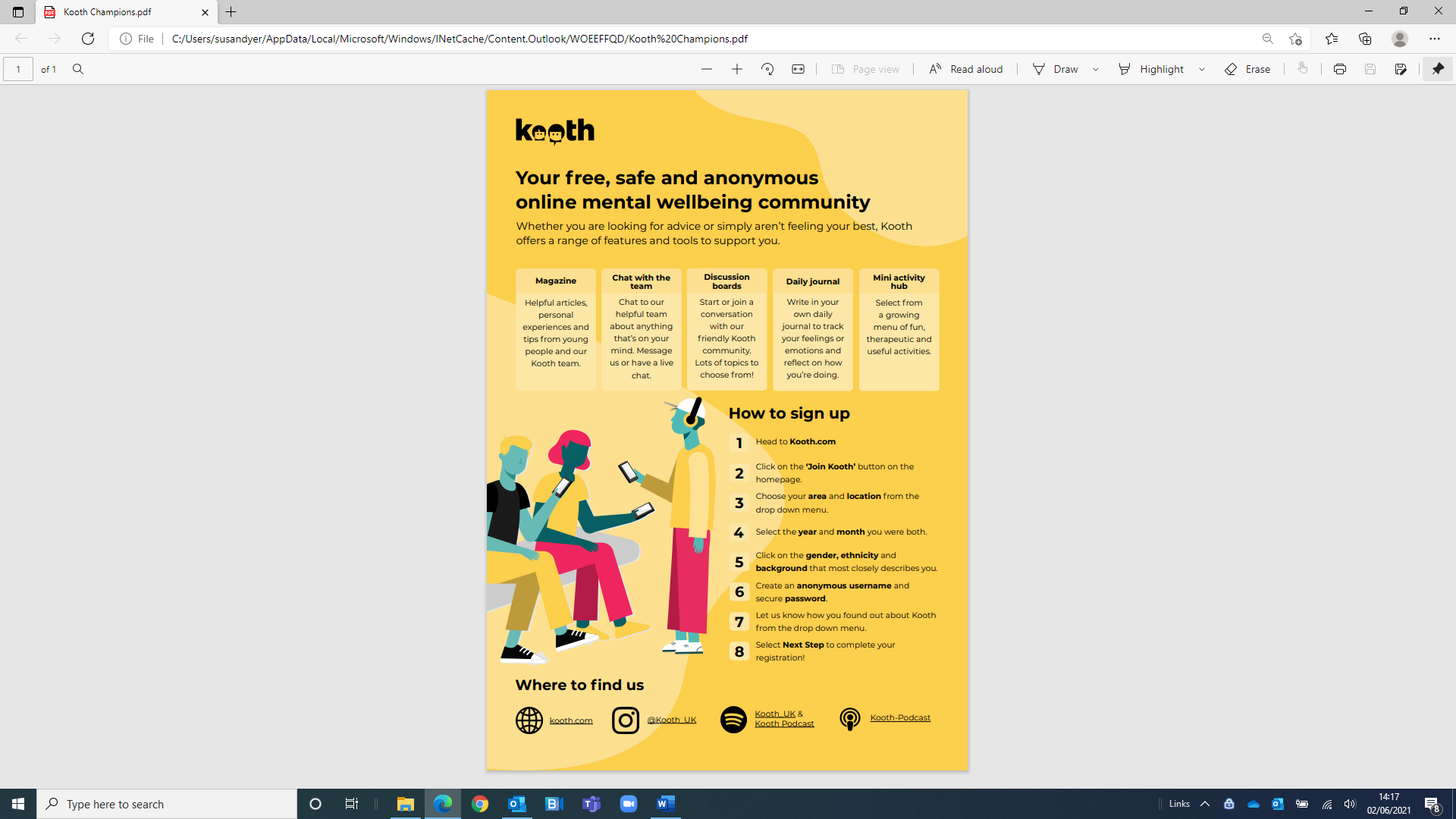 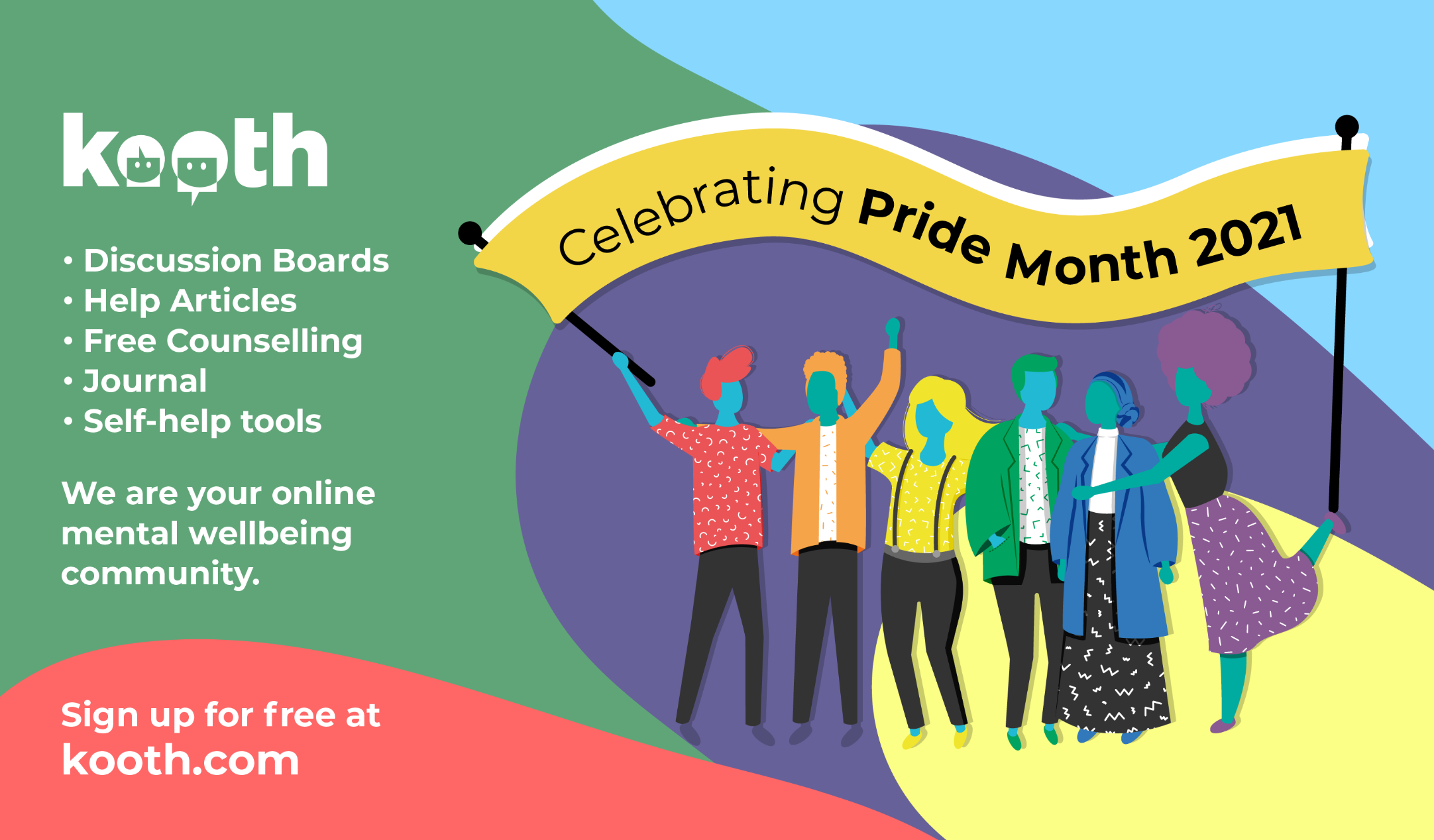 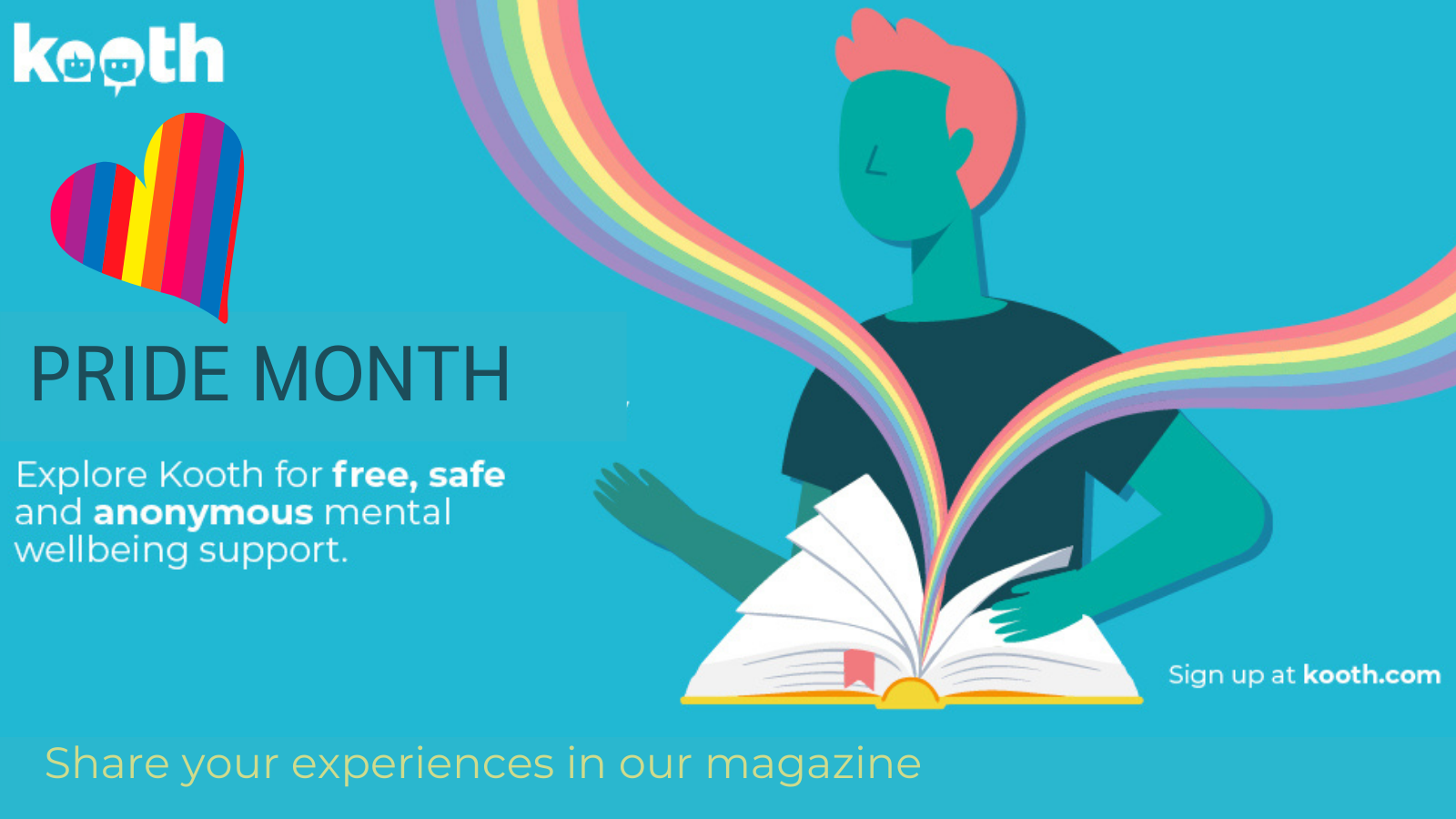 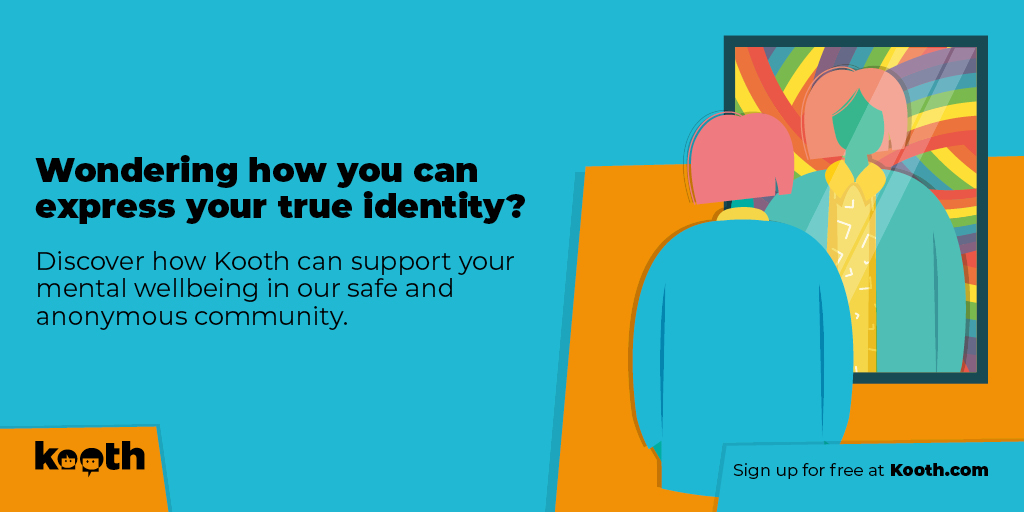 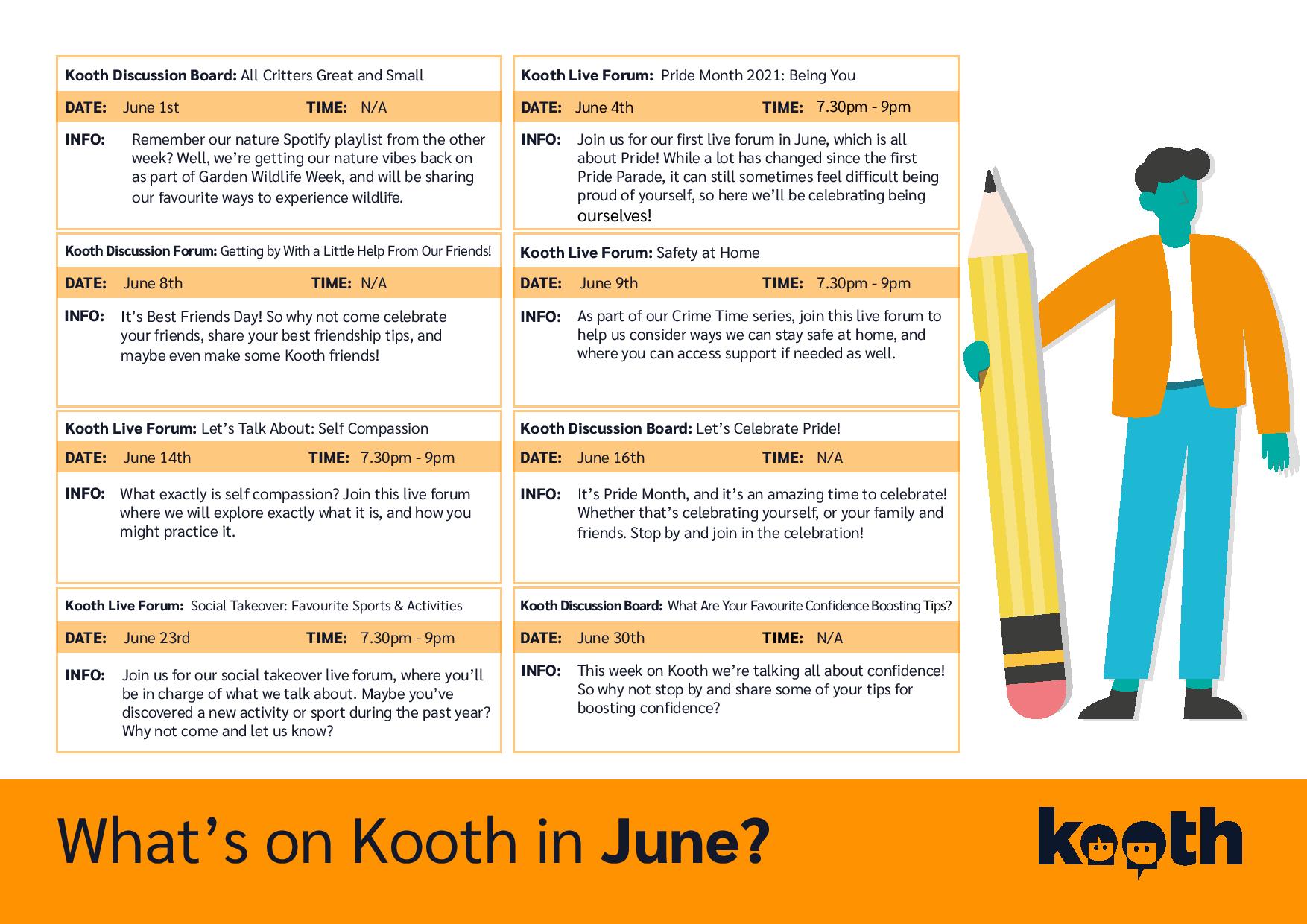 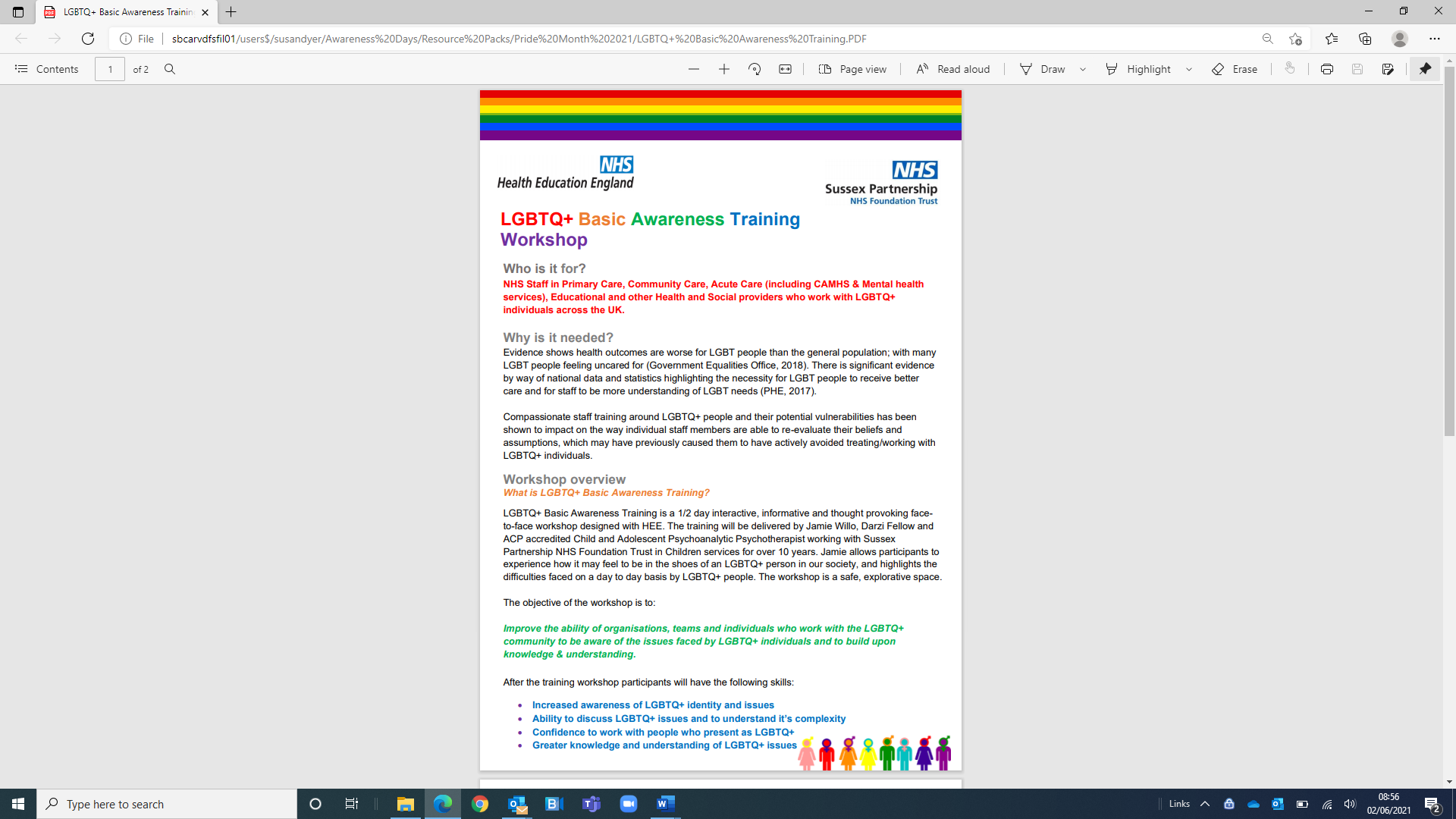 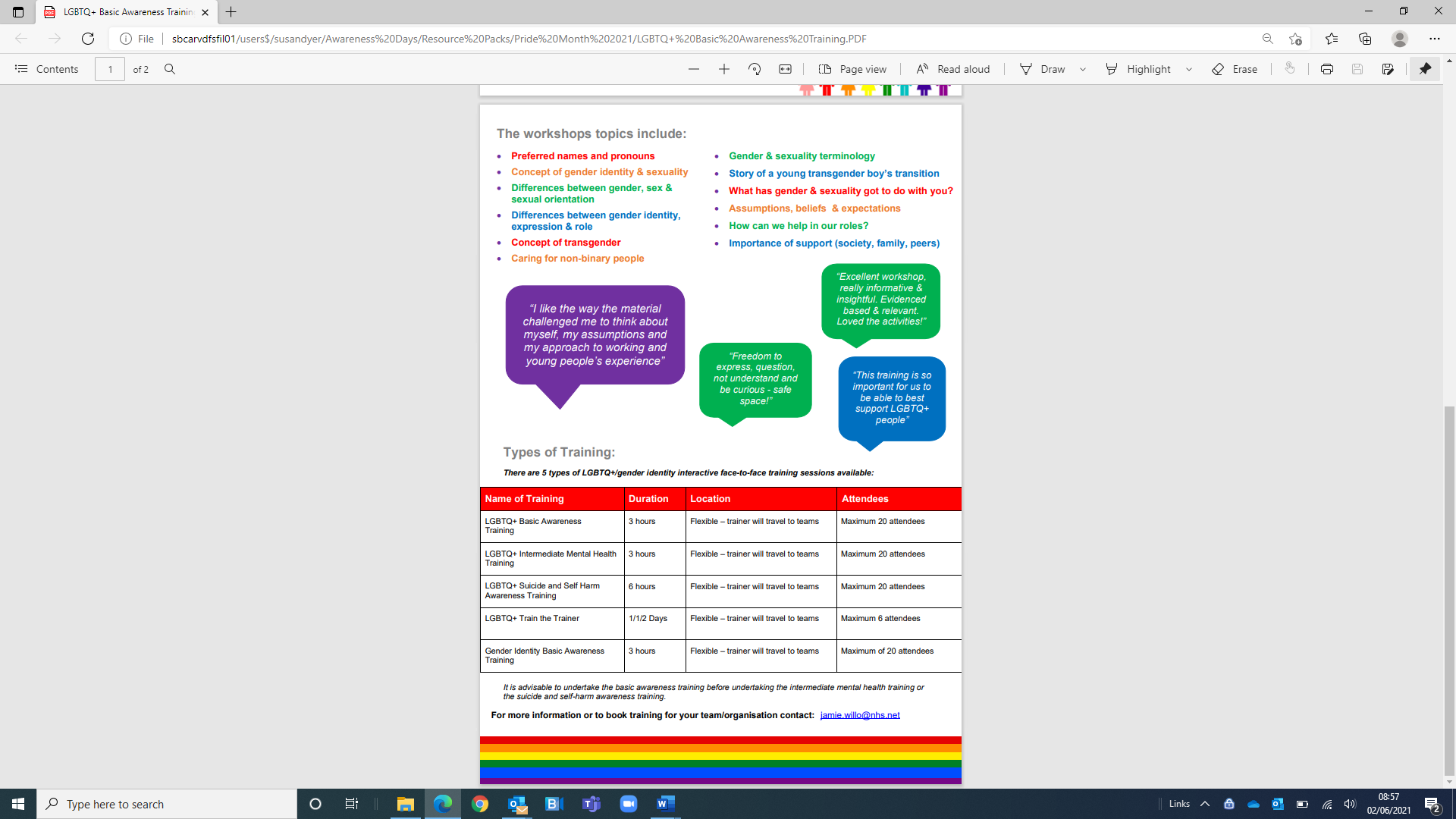 